«Догадайся, что звучит»Цель: Познакомить детей со звуками окружающего мира, их вычленять и узнавать.Ход: Воспитатель показывает предметы поочередно и демонстрирует, как они звучат. Затем воспитатель предлагает отгадать загадки. Закрывает ширму и действует с разными предметами, а дети распознают, каким предметам принадлежат разные звуки. Объясняет, что звуков в мире много и все звучат по-своему.«Часы»Цель: Развивать речевое внимание детей.Ход: В-ль: Послушайте, как тикают часы: «Тик-так, тик-так», как бьют часы: «Бом-бом…». Чтобы они ходили, нужно их завести: «три-трак…»! - Давайте заведем большие часы (дети повторяют соответствующее звукосочетание 3 раза); идут наши часы и сначала тикают, потом бьют (звукосочетания повторяются детьми 5-6 раз).- Теперь заведем маленькие часы, часы идут и тихо поют, часы очень тихо бьют (дети каждый раз голосом имитируют ход и звон часов).«На приеме у врача»Цель: Развивать артикуляционный аппарат детей.Ход: Кукла – врач. Она хочет посмотреть, не болят ли у детей зубы.В: Покажите доктору свои зубы (воспитатель с куклой быстро обходи детей и говорит, что у всех зубы хорошие). Теперь врач проверит, не болит ли у вас горло. К кому она подойдет, тот широко откроет рот (дети широко открывают рот) .Врач доволен: горло ни у кого не болит.«Догадайся, что звучит»Цель: Продолжать вычленять и узнавать звуки отдельных музыкальных инструментов.Ход: Воспитатель показывает музыкальные инструменты поочередно и демонстрирует, как они звучат. Затем воспитатель предлагает отгадать загадки. Закрывает ширму и действует с разными инструментами, а дети распознают, чему принадлежат разные звуки.«Узнай по голосу»Цель: Уточнить и закреплять правильное произношение звуков.Ход: Воспитатель показывает игрушки и спрашивает кто это, просит произнести, как оно кричит. Закрывает ширму и одна подгруппа детей берет игрушки и поочередно говорит за своих животных. Другая группа отгадывает, кто кричал.«Кто в домике живет?»Цель: Закреплять правильное произношение звуков. Развивать речевое дыхание детей.Ход: (Воспитатель показывает картинку с изображением собаки). Кто это? Собака лает громко: «ав-ав». А это кто? (ответы детей) Щенок лает тихо (дети повторяют звукосочетание 3-4 раза). (Воспитатель показывает картинку с изображением кошки). Кто это? Кошка мяукает громко: «Мяу-мяу». А это кто? (ответы детей) котенок мяукает тихонечко.Пошли зверюшки домой (картинки убираются за кубики). Отгадайте, кто в этом домике живет: «ав-ав» (произносится громко? (Ответы детей) Правильно, собака (показывает картинку). Как она лаяла? (ответы детей) .Отгадайте, кто в этом домике живет: «мяу-мяу» (произносит тихо? Как котенок мяукал?Аналогично дети отгадывают, кто живет в других домиках и повторяют звукосочетания по нескольку раз.«Позови свою маму»Цель: Закреплять правильное произношение звуков. Развивать интонационную выразительность.Ход: У всех детей предметные картинки с детенышами животных. Воспитатель: «Кто у тебя нарисован, Коля? (цыпленок) Кто у цыпленка мама? (курица) Позови, цыпленок, свою маму. (Пи-пи-пи) Воспитатель имитирует кудахтанье курицы и показывает картинку.«РАЗНОЦВЕТНЫЙ СУНДУЧОК»           Цель: учим ориентироваться на окончание при согласовании слов в роде.Материалы: сундучок, предметные картинки: яйцо, печенье, варенье, яблоко, полотенце и другие предметы, обозначенные существительными среднего и женского рода, по числу детей.Поставим на стол сундучок с картинками. Предложим детям вынимать картинки по одной, будем задавать при этом вопросы: «Какое яичко? Какая матрешка?» И т. п. Вопросительное местоимение согласуется с существительным и помогает ребенку правильно определить род последнего.В том случае, если на картинках будут изображены 2—3 предмета, игра приобретет новый смысл: ребенок сможет поупражняться в образовании форм именительного падежа множественного числа существительных.«ПОРУЧЕНИЯ»        Цель: упражняться в образовании форм повелительного наклонения глаголов скакать, ехать.Вносим в комнату грузовик и мышку с мишкой. Обращаемся к детям:—  Хотите, чтобы мышка и мишка покатались на грузовике? Если хотите, попросите их. Надо сказать: «Мишка, поезжай!» А еще можно попросить мышку и мишку поскакать: «Мышка, поскачи!» (Просьбы сопровождаютсядействиями с игрушками.)—  Олег, кого ты хочешь попросить, мышку или мишку? О чем ты попросишь?«ТЕРЕМОК»           Цель: ориентироваться на окончание глагола в прошедшем времени при согласовании его с существительным.Материалы: деревянный теремок, игрушечные животные: мышка, лягушка, зайчик, лисичка, волк, медведь.Поставим на ковре теремок. Возле теремка рассадим животных. Будем рассказывать сказку, побуждая детей принимать участие в рассказывании.—  Стоит в поле теремок. Прибежала к теремку ... кто? Правильно, мышка. (Дети подсказывают, ориентируясь на значение глагола и его окончание.) «Кто-кто в теремочке живет?» Никого нет. Стала мышка в теремочке жить.Прискакала к теремку ... лягушка. И т. д. В заключение подведем итог:—   Послушайте, как мы говорим: лягушка прискакала, а зайка прискакал; лисичка прибежала, а волк прибежал.«ПОЕЗД»          Цель: закреплять умение соотносить слово с действием, которое оно обозначает.Дети стоят друг за другом, положив руки на плечи впереди стоящего. Взрослый-водящий произносит:Чух, чух, пых-чу,                                          Ко-ле-са-миПых-чу, вор-чу (произносится 2 раза).         Верчу, вер-чу (произносится 2 Стоять на месте не хочу!                               Са-дись скорее,Ко-ле-са-ми                                                    Прокачу!Стучу, стучу.                                                 Чу! Чу!На слова «Стоять на месте не хочу» «поезд» начинает медленно двигаться, постепенно прибавляя скорость. Затем дети выполняют движения в соответствии с текстом стихотворения. На слова «Колесами стучу, стучу»—топают ногами, на слова «Колесами верчу, верчу»—делаю/г круговые движения руками перед собой. На слова «Чу! Чу!» «поезд» останавливается.«КУРОЧКА РЯБУШЕЧКА»         Цель: упражняться в произнесении звукоподражания.Из детей выбирают курочку-рябушечку, надевают ей на голову шапочку. По сигналу водящего начинается диалог:— Курочка-рябушечка,Куда идешь?—   На речку.—   Курочка-рябушечка, Зачем идешь?—  За водой.—   Курочка-рябушечка, Зачем тебе вода?—   Цыплят поить. Они пить хотят.На всю улицу пищат — Пи-пи-пи!(Русская народная песенка.) После слов «На всю улицу пищат» дети-цыплята убегают от курочки и пищат (пи-пи-пи). Дотронувшись до пойманного ребенка, курочка произносит: «Иди к колодцу пить водицу». Пойманные дети выходят из игры. Игра повторяется с выбором новой курочки-рябушечки.«МОЛЧАНКИ»         Цель: образовывать глаголы приставочным способом.Перед началом игры дети хором произносят:Первенчики, червенчики. Зазвенели бубенчики. По свежей росе. По чужой полосе. Там чашки, орешки, Медок, сахарок, Молчок!(Русская народная песенка.) После слова «молчок» все должны замолчать и замереть. Ведущий (взрослый) наблюдает за детьми. Если кто-то рассмеется, заговорит или пошевелится, то дает ведущему фант.В конце игры дети выкупают фанты, выполняя действия по команде (залезь под стол и вылези обратно; подпрыгни на месте два раза; выйди из комнаты и войди обратно; отодвинь стульчик и снова задвинь; выгляни в окошко; присядь и встань; подбрось мячик; перепрыгни через веревочку и т. п.).В эту игру с интересом играют дети среднего дошкольного возраста. С младшими детьми лучше разыгрывать фант сразу, как только кто-то из играющих рассмеется или заговорит; команды придумывает взрослый. Более старшие дети придумывают команды сами. «КТО БОЛЬШЕ ДЕЙСТВИЙ НАЗОВЕТ»           Цель: Активно использовать в речи глаголы, образовывать различные глагольные формы.Материалы:  Картинки: предметы одежды, самолет, кукла, собака, солнце, дождь, снег.Приходит Неумейка и приносит картинки. Задача детей подобрать слова, которые обозначают действия, относящиеся к предметам или явлениям,  изображенным на картинках.  Например:что можно сказать о самолете, что он делает? (Летит, гудит, взлетает, поднимается, садится...);что можно делать с одеждой? (Стирать, гладить, надевать, зашивать, чистить...);что можно сказать о дожде? (Идет, моросит, льет, капает, хлещет, шумит, стучит по крыше...);что можно сказать о снеге? (Идет, падает, кружится, летает, ложится, блестит, тает, переливается, скрипит...);что можно делать с куклой? (Укладывать спать, кормить, катать в коляске, лечить, водить гулять, одевать, наряжать, купать...);что делает собака? (Лает, грызет кости, виляет хвостом, подпрыгивает, скулит, ходит, бегает, охраняет...);что можно сказать о солнце? (Светит, греет, восходит, заходит, печет, поднимается, опускается, сияет, улыбается, ласкает...).Такую игру можно проводить на разные темы: «Предметы домашнего обихода», «Явления природы», «Времена года», «Животные и птицы» и др.«ПОДАРКИ»          Цель: Соотносить глагол с существительным.Материалы: Кукла Оля, корзинка, дудочка, шапочка, конфета  (шоколадка), птичка, жук, рыбка, собачка.Взрослый   говорит детям,   что  у куклы Оли сегодня день рождения. Она пришла с подарками, которые ей подарили друзья. (Все подарки находятся в корзинке.)—   Вова подарил подарок, в который можно дудеть. Что подарил Оле Вова?После ответов детей дудочку вынимают из корзинки и кладут на стол. Далее игра продолжается по мотивам стихотворения Э. Мошковской «Какие бывают подарки». Сопровождается действиями с игрушками.—  Коля подарил то, что можно надеть. Что можно надеть?—   Петя  подарил  вкусный  подарок,  который   всем   нравится. Этот подарок можно съесть, а золотая бумажка останется.—   Саша подарил такой подарок, который может летать, сидеть в клетке и петь.—   Витин подарок может ползать.—  Толин подарок умеет плавать и грести плавниками.—  Миша принес подарок, который ходит!Который хвостом виляет и лает,И каждый этот подарок желает. — Теперь Оле хочется узнать, что дарят вам в день рождения    родные    и    друзья,    что    вы    делаете   со   своими    подарками.«У ДЯДЮШКИ ЯКОВА» (Русская народная игра)           Цель: Соотносить  глагол  с  действием,   которое  он  обозначает.Дети идут по кругу и декламируют:У дядюшки Якова семеро детей.Семеро, семеро веселых сыновей.Они и пили, и ели.Друг на друга все смотрели,И все делали вот так.И вот этак, и вот так.На последние две строчки круг останавливается, и ведущий, а затем и все играющие выполняют различные действия: дудят, барабанят, трубят, звонят в колокольчики, играют на гитаре, на гармошке и т. д. По окончании каждого действия ведущий спрашивает: «Что делали сыновья?» Дети отвечают, и игра продолжается.«ЧТО БЫЛО БЫ, ЕСЛИ...»Цель: Самостоятельно образовывать форму сослагательного наклонения глаголов.Взрослый читает детям сказку К. И. Чуковского «Федорино горе». По окончании задает вопросы:—   Почему все вещи убежали от Федоры?—   Что было бы, если бы вы все игрушки разбросали, поломали?                              —   А что было бы, если бы вы берегли игрушки, обращались с ними хорошо, не разбрасывали по углам, а убирали после игры по своим местам?—  Что было бы, если бы вы разбрасывали свою обувь где попало?—  Что было бы, если бы вы поставили посуду на подоконник и подул сильный ветер?—  А если бы вы посуду после обеда вымыли и убрали в буфет?«ВЕЧЕР ЗАГАДОК»Цель: Определять объект по его функциональным и внешним признакам.Взрослый загадывает загадку, дети называют отгадку.Видали вы его не раз —Он скачет в двух шагахОт нас: чирик-чирик,Чирик-чирик!Кто к этой песне не привык? (Воробей.)То мурлычет, то играет, то куда-то удирает, убегает далеко. А когда придет обратно. То мяукает и с блюдца пьет сырое молоко. (Кот.)Удивительный ребенок! Только вышел из пеленок — Может крякать и нырять, как его родная мать. (Утенок.)Днем лежит и молчит. Ночью лает и ворчит. Кто к хозяину идет, Он знать подает. (Собака.)Встретишь — гогочет, ущипнуть хочет. А я иду и не боюсь. Чего бояться? Это... (Гусь.)Где сладко, там она кружит.Как пчела.Она и жалит, и жужжит.Как пчела.Вот только меду не дает.Как пчела. (Оса.)Серый, зубастый, в лесу воет. По полю рыщет, Ягнят, телят ищет. (Волк.)В густом лесу под елками, Осыпанный листвой, лежит клубок с иголками. Фыркает и живой. (Еж.)«ГУСИ»         Цель: Использовать в речи однокоренные слова.Взрослый рассматривает с детьми игрушки (картинки): «Это... гусь. Он крыластый, горластый, у него красивые ласты. Ноги, как ласты.А это — мама... гу... сыня. У гуся и гусыни — дети-гусятки. Гу...сята. Один гу...сенок, много — гусят.Тот, кто с гусятами близко знаком. Знает: гусята гуляют гуськом. Тот же, кто близко знаком с гусаком, К ним ни за что не пойдет босиком.Покажите, как гусята гуляют гуськом. Шеи вытянули, лапами-ластами шлепают, переваливаются. Идут гусята гуськом за мамой-гусыней и папой-гусаком».«НЕПОСЛУШНАЯ КУКЛА»          Цель: Уточнить значения глаголов.Дети слушают стихотворение В. Берестова «Непослушная кукла», затем говорят, что перепутала кукла, что она делала не так.Нашей кукле каждый час Мы твердим по двадцать раз: «Что за воспитание! Просто наказание! Просят куклу танцевать, Кукла лезет под кровать.Что за воспитание! Просто наказание! Все играть — она лежать, Все лежать — она бежать.Что за воспитание! Просто наказание!Вместо супа и котлет Подавайте ей конфет. Что за воспитание!Просто наказание! Ох, намучились мы с ней. Все не так, как у людей. Что за воспитание! Просто наказание!«ВОТ КАКАЯ МАМА»Цель: Различать глаголы одеть и надеть.Материалы:   Кукла, одежда для нее.Детям показывают куклу. Говорят, что кукла только что проснулась. Ее надо одеть, обуть. Что надеть? Во что обуть? Читают стихотворение.Мама песню напевала.Одевала дочку.Одевала — надевалаБелую сорочку.Белая сорочка.Тоненькая строчка. Мама песенку тянула. Обувала дочку. По резинке пристегнула К каждому чулочку.Светлые чулочки. На ногах у дочки! Мама песенку допела. Мама девочку одела. Платье красное в горошках, Туфли новые на ножках.Вот как мама угодила —К Маю дочку нарядила.Вот какая мама Золотая прямо!В заключение дети отвечают на вопросы: кого мы одели? что надели?«ПОСИДИМ В ТИШИНЕ»    Цель: Обогащать лексику.Материалы: Зеркальце.Взрослый пускает солнечного зайчика, дети пытаются его ловить, смеются, резвятся. После игры им предлагают посидеть тихо-тихо и послушать стихотворение Е. Благининой «Посидим в тишине».Мама спит, она устала.                        И сказала я лучу:Ну и я играть не стала.                        Я тоже двигаться хочу.Я волчка не завожу,                             Я бы многого хотела:А уселась и сижу.                                Вслух читать и мяч катать.Не шумят мои игрушки,                       Я бы песенку пропела,Тихо в комнате пустой,                        Я б могла похохотать...А по маминой подушке                        Да мало ль я чего хочу!Луч крадется золотой.                          Но мама спит, и я молчу.Луч метнулся по стене, А потом скользнул ко мне. «Ничего,— шепнул он будто,— Посидим и в тишине!»Картотекадидактических игр для детей младшего дошкольного возраста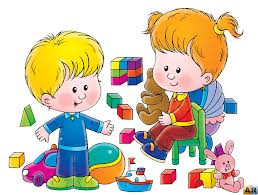 «Медвежата мед едят»Цель: Развивать артикуляционный аппарат детей.Ход: Воспитатель говорит детям, что они будут медвежатами, а медвежата очень любят мед. Предлагает поднести ладонь поближе ко рту (пальцами т себя) и «слизывать» мед – дети высовывают язык и, не дотрагиваясь до ладошки, имитируют, что едят мед. Затем, поднимая кончик языка, убирают его. (Обязательный показ всех действий воспитателем.)Игра повторяется 3-4 раза.Потом воспитатель говорит: «Медвежата наелись. Они облизывают верхнюю губу (показ, нижнюю губу (показ). Гладят животики, говоря: «У-у-у» (2-3 раза).«Лягушка и лягушата»Цель: Развивать речевое внимание детей.Ход: Воспитатель делит детей на две группы: это большие и маленькие лягушки. Говорит: «Большие лягушки прыгают в пруд, плавают в воде и громко квакают: «Ква-ква» (дети имитируют, что плавают, и громко квакают) Маленькие лягушата тоже прыгают в пруд, плавают, тихонько квакают (дети имитируют действия и тихо квакают). Устали все лягушки и уселись на берегу на песочек». Затем дети меняются ролями, и игра повторяется.«Покормим птенчиков»Цель: Развивать речевой аппарат детей.Ход: (Я – мама - птица, а вы мои детки-птенчики. Птенчики веселые, они пищат: «пи-пи», - и машут крыльями. Полетела мама-птица за вкусными крошками для своих деток, а птенчики весело летают и пищат. Прилетела мама и начала кормить своих деток (дети приседают, поднимают головы вверх, птенчики широко открывают клювики, им хочется вкусных крошек). (Воспитатель добивается, что бы дети пошире открывали рот). Игра повторяется 2-3 раза. «Кто как кричит?»Цель: Развивать речевое внимание детей.Ход: У мамы птицы был маленький птенец (выставляет картинки). Мама учила его петь. Птица пела громко: «чирик - чирик» (дети повторяют звукосочетание). А птенец отвечал тихо: «чирик-чирик» (дети повторяют звукосочетание 3-4 раза). Летал птенец и улетел далеко от мамы (переставляет картинку с изображением птенца подальше). Птица зовет сыночка. Как она его зовет? (Дети вместе с воспитателем повторяют звукосочетание). Птенец услыхал, что мама его зовет, и зачирикал. Как он чирикает? (Дети тихо произносят). Прилетел он к маме. Птица запела громко. Как? «Отзовись»Цель: Закреплять правильное произношение звуков. Развивать интонационную выразительность.Ход: В: Это коза (показ картинки). Она как кричит? Кто у нее детеныш? Как он кричит? Это овца (показ картинки). Как она блеет? А ее детеныш – ягненок как кричит? и т.д. Картинки выставляются на фланелеграф.В. раздает детям картинки с изображением животных и птиц. Детеныши гуляют (дети выходят из-за столов, травку щиплют, крошки щиплют. Чья мама или чей папа позовет детеныша. Тот должен покричать – ответить им – и побежать – поставить картинку рядом с ними.В. произносит крик животного или птицы. Ребенок, у которого изображен детеныш произносит звуки и ставит картинку на фланелеграф.«ГДЕ НАШИ РУЧКИ?»         Цель: упражняться в образовании форм родительного падежа множественного числа существительных.Дети сидят на стульчиках. Обратимся к ним, приглашая интонацией к шутке, игре: Где наши ручки? Нет наших ручек! (Прячем руки за спину. Дети делают то же самое.) Вот наши ручки! (Показываем руки, играем пальцами.)—   Где наши ножки? Нет наших ножек! (Дети прячут ноги под стул.) Вот наши ножки!  (Топают ножками.)—   Где же наши ручки? Чего нет?  (Ручек.) Вот наши ручки! -  Где же наши ножки? Чего нет? (Ножек.) Вот наши ножки!«ЧУДЕСНЫЙ МЕШОЧЕК»           Цель: ориентироваться на род имени существительного при определении предмета по его признакам. Материалы: заяц, морковь, огурец, яблоко, помидор, мешочек.Скажем детям примерно следующее: «К нам в детский сад пришел заяц. Зайка-побегайка, что у тебя в мешке? Можно посмотреть? Что это? (Морковка.) Какая морковка? (Длинная, красная.) Кладем морковь на стол. А это что? (Огурец.) Какой огурец?  (Аналогичным образом достаем помидор, яблоко и др.)Теперь заяц с вами хочет поиграть. Он спрятал все овощи, и фрукты в мешочек. Зайка опустит лапу в мешочек, возьмет овощ или фрукт и расскажет вам про него, а вы должны догадаться, что у зайки в лапе. Слушайте внимательно. Она длинная, красная. Что это? (Морковь.) Он зеленый, длинный. Что это? (Огурец.) Оно круглое, красное. Что это? (Яблоко.) Он круглый, красный. Что это?  (Помидор.)»Если дети неправильно ответят на последние два вопроса, повторим, выделяя голосом местоимение: «Послушайте еще раз. Оно круглое, красное. Он круглый, красный.Теперь найдите и положите в мешочек овощи. Что осталось? (Яблоко.) Яблоки — это фрукты. Спасибо, заяц, что пришел к нам. До свидания».«ЧЕГО НЕ СТАЛО?»           Цель: упражняться в образовании форм родительного падежа множественного числа существительных.Материалы: пары предметов: матрешки, пирамидки (большая и маленькая), ленточки (разного цвета и разного размера—длинная и короткая), лошадки, утята, Буратино, мешок.Перед детьми появляется Буратино с мешком. Он говорит, что принес ребятам игрушки. Дети рассматривают игрушки. Называют их. Выставляют на столе.Комментируем:—  Что это? Матрешка. Давай посмотрим, что у матрешки внутри. Еще матрешка. Поставь их рядом. Вова, теперь ты достань игрушку. Что это? (Пирамидка.) Еще пирамидка есть? И т. д.—  Запомните, какие предметы на столе. Здесь пирамидки, матрешки, утята. Буратино с вами поиграет. Он будет прятать игрушки, а вы должны будете говорить, каких игрушек не стало: матрешек, пирамидок, утят или чего-то другого.На столе остаются три пары предметов: матрешки, пирамидки, лошадки. Дети закрывают глаза. Прячем матрешек, а на их место кладем ленточки. («Кого не стало?») Затем прячем ленточки, а на их место ставим пирамидки. («Чего не стало?») И т. д. Наконец убираем все игрушки и спрашиваем: «Каких игрушек не стало?»«КАЧЕЛИ»           Цель:  Соотносить слова стихотворения с собственными движениями.Дети стоят. Взрослый читает стихотворение, а дети сопровождают чтение ритмическими движениями.Все лето качели Качались и пели, И мы на качелях На небо летели.(Дети качают руками вперед-назад, слегка пружиня ноги в коленях.)Настали осенние дни. Качели остались одни.(Уменьшая ход качелей, дети пружинят в коленях и уменьшают взмах руками до постепенной остановки.)Лежат на качелях                     Два желтых листка. И ветер качели Качает слегка.(В. Данько. Качели.)(Дети выполняют легкое покачивание вытянутыми вперед руками влево-вправо.)«НЕВИДИМКИ»         ЦЕЛЬ:  образовывать формы глагола второго лица единственного и множественного числа.Материалы: куклы, шапка-невидимка, ширма, музыкальные инструменты (игрушки), кукольная мебель.В гости к детям приходит Невидимка. Он говорит, что у него есть шапка-невидимка. Когда ее наденешь, сможешь быть невидимым. Показывает шапку, надевает ее и сразу же прячется за ширму. Затем Невидимка рассказывает и показывает, что он любит и умеет делать (танцевать, петь, читать стихи, бегать, прыгать, играть на музыкальных инструментах, сидеть, стоять, ходить и пр.).Невидимка надевает свою шапку, прячется за ширму и выполняет одно из названных действий. Дети угадывают, что Невидимка делает, задавая ему вопросы: «Ты спишь?», «Ты делаешь зарядку?» и т. п. Выигрывает тот, кто угадает; он же получает право быть Невидимкой.Когда игра станет хорошо знакомой детям, можно будет выбирать двух Невидимок, тогда они будут образовывать форму множественного числа глаголов.«ОЛИНЫ ПОМОЩНИКИ»         Цель: Образовывать форму множественного числа глаголов.Материалы: Кукла Оля.Обратимся к детям со следующими словами: «Дети, к нам пришла кукла Оля со своими помощниками. Я вам их покажу, а вы угадайте, кто эти помощники и что они помогают делать нашей Оле». Кукла идет по столу. Указываем на ее ноги: «Это что? Это ноги. Они Олины помощники. Что ноги делают? (Ходят, прыгают, бегают, скачут, танцуют и т. д.) Далее указываем на другие ч           тела и задаем  аналогичные вопросы   (руки —берут, кладут, держат, моют, одевают, рисуют, вырезают, наклеивают; зубы —жуют, кусают, грызут; глаза — смотрят, закрываются, открываются, моргают, жмурятся; уши — слушают).Далее читаем стихотворение, делая паузы, а дети подсказывают нужное слово:Оля весело бежит К речке по дорожке, А для этого нужны Нашей Оле ... ножки.Оля ягодки берет По две, по три штучки. Л для этого нужны Нашей Оле ... ручки.Оля ядрышки грызет, Падают скорлупки, А для этого нужны Нашей Оле ... зубки.Оля смотрит на кота. На картинки-сказки. А для этого нужны Нашей Оле ... глазки.В заключение можно спросить у ребенка   (у детей): кто твои помощники? Что они умеют делать? «КТО БОЛЬШЕ СКАЖЕТ О ПРОФЕССИИ»         Цель: Соотносить действия людей с их профессией, образовывать соответствующие глаголы (строитель — строит, учитель — учит и т. д.).Взрослый уточняет понимание детьми слов «профессия», «действие». Обращается к детям:—  Дети, я работаю в детском саду воспитателем. Это моя профессия. Я рассказываю вам, как себя вести, играю с вами, рисую, читаю, пою, гуляю, укладываю вас спать... А как вы думаете, какая профессия у Ирины Владимировны, которая нам готовит обед? Правильно, она повар. А какие вы еще знаете профессии? Каждый взрослый человек имеет свою профессию. Он работает и выполняет какие-то действия. Что же, например, делает повар?—  Повар варит, печет, жарит, чистит овощи и др.—  А что делает врач?—  Врач осматривает больных, выслушивает, лечит, дает лекарство, делает уколы, операции.—  А что делает портной?—  Портной   кроит,   наметывает,   порет,   гладит,   примеряет,шьет.Взрослый называет еще профессии строителя, учителя, сторожа, пастуха, сапожника, а дети называют действия, характерные для этих профессий.(Игра проводится в конце года при соответствующей готовности детей.)«ШУТОЧНОЕ ПИСЬМО»          Цель: Уточнить значения глаголов.Детям читают шуточное письмо, которое будто бы написал мальчику Коле его дядя из дома отдыха. Дети должны заметить и исправить ошибки, содержащиеся в письме.«Здравствуй, Коля. Пишу тебе письмо из дома отдыха. Мне тут очень интересно и весело живется. Расскажу тебе несколько случаев.Выхожу я как-то во двор и вижу, что все отдыхающие проснулись и глазами пережевывают пищу, ушами смотрят, зубами ходят, ногами слушают, носом работают, руками нюхают».Дети называют ошибки, взрослый помогает вопросами («Что делают глазами?» И  т. п.).«Вчера у нас была экскурсия в детский сад. Пришли мы туда, а там: плакса делает все левой рукой, левша плачет, капризуля дерется, забияка капризничает».Дети отвечают на вопрос: «Что перепутал дядя?»«А еще мы были в деревне. Там очень интересно: козы мычат, коровы блеют, кузнечики гогочут, гуси стрекочут».Дети снова исправляют ошибки.«ЧТО ТЫ СЛЫШАЛ?»          Цель:  Использовать разные способы образования глаголов.При помощи считалки выбирается водящий. Он садится с завязанными глазами на стул в дальний угол комнаты. Затем кто-нибудь из играющих проделывает несколько движений (действий). Например, отодвигает стол, переставляет стул на другое место, подходит к двери, открывает и закрывает ее, вынимает из замка ключ и кладет его на стол, наливает воду из графина в стакан и т. п. Задача водящего — внимательно прислушиваясь, постараться по звукам понять и запомнить все, что происходит. Когда ему разрешат снять повязку с глаз, он должен рассказать обо всем и по возможности повторить все действия в той же последовательности, в какой они совершались.Потом можно выбрать другого водящего и повторить игру, но действия играющих должны быть уже другими.Вариант игры. Все дети закрывают глаза и слушают, что делает водящий, а затем рассказывают.«ПУТЕШЕСТВИЕ БУРАТИНО»          Цель:  Ориентироваться в значениях глаголов.Детям показывают Буратино и говорят, что этот Буратино — путешественник. Он путешествовал по многим детским садам. Сейчас Буратино расскажет о своих путешествиях, а они должны постараться отгадать, где, в каких комнатах детского сада он побывал и когда  (зимой, летом, утром или вечером)  это было.Зашел Буратино в комнату, где дети засучивают рукава, намыливают руки, вытираются ...;расстегивают пуговицы, снимают одежду, складывают, надевают, застегивают ...;зевают, потягиваются, расстилают, заправляют, успокаиваются, отдыхают, спят...,пляшут, поют, слушают, приглашают, притопывают, кружатся, кланяются...;маршируют, подлезают, приседают, пролезают, сгибаются, разгибаются, спрыгивают, строятся ... .Был Буратино в детском саду, когда дети:приходят, здороваются, раздеваются, переобуваются, заходят в группу... (когда это бывает?);раскладывают, раздают, обедают, благодарят ...одеваются, прощаются, уходят ... купаются, загорают, собирают ягоды, ходят босиком... ездят на лыжах, лепят снежную бабу, катаются на санках, мерзнут ... Затем дети показывают Буратино помещения детского сада. Буратино спрашивает, что они делают в той или иной комнате.«ЛЕТЕЛИ КУКУШКИ»          Цель: Использовать глаголы в связной речи.Из числа играющих выбирают кукушек (2—3 ребенка), которые становятся в центр круга. Остальные дети идут по кругу и приговаривают:Летели кукушки Через три избушки. Так суетились. Так торопились,Головками вертели, Крыльями махали   -А куда летели. Так и не сказали!Дети-кукушки должны выполнять движения согласно тексту. Зате« ведущий предлагает спросить у кукушек, куда они так торопились. Дети-кукушки должны сами придумать ответ. («Мы летели в другой лес»; «Мы ищем своих птенцов»; «Мы летели в теплые края» и    т. п.)   Важно, чтобы ответ был придуман самими ребятами. Диалог может быть продолжен такими вопросами: «А когда вы вернетесь?:»; «Почему вы улетаете так далеко?» И т. п. Таким образом создаются условия для импровизированного диалога.«ПЕТУШКИ»Цель: Соотносить по смыслу глагол с действием, которое он обозначаетВзрослый читает стихотворение, а дети изображают петушков, о которых в нем говорится.Петушки распетушились. Но подраться не решились. Если очень петушиться. Можно перышек лишиться. Если перышек лишиться. Нечем будет петушиться.«СЕРЕЖА И  ГВОЗДИ»          Цель: Подбирать рифму, ориентируясь на  окончания   глаголов.Взрослый дважды читает стихотворение В. Берестова «Сережа и гвозди». При повторном чтении дети помогают ему, подсказывая слова   (глаголы).Сотрясается весь дом. Бьет Сережа молотком. Покраснев от злости. Забивает гвозди. Гвозди гнутся. Гвозди мнутся, Гвозди извиваются.Над Сережею ониПросто издеваются.В стенку не вбиваются. Хорошо, что руки целы! Нет, совсем другое дело Гвозди в землю забивать! Тук — и шляпки не видать. Не гнутся. Не ломаются. Обратно вынимаются. «КОТЕНОК»           Цель: Соотносить глаголы с действиями, которые они обозначают.Детям читают стихотворение Е. Благининой «Котенок» и предлагают изобразить, каким был котенок сначала и каким он стал потом.Я нашла в саду котенка. Он мяукал тонко-тонко. Он мяукал и дрожал.Может быть, его побили. Или в дом пустить забыли, Или сам он убежал?День с утра стоял ненастный,           Я взяла его домой,Лужи серые везде.                                 Накормила досыта...Так и быть, зверек несчастный.       Скоро стал котенок мойПомогу твоей беде!                                Загляденье просто!Шерсть — как бархат,Хвост — трубой.До чего ж хорош собой!«ВОТ КОГДА Я ВЗРОСЛЫМ СТАНУ»          Цель: Развивать чувство юмора, речь.Детям читают стихотворение В. Приходько «Вот когда я взрослым стану», выразительно, стараясь, чтобы они поняли юмор этого стихотворения.Вот когда я взрослым стану И купаться захочу, Влезу сам в большую ванну, Оба крана откручу. Сам потру живот и спинку И веснушки на носу. Заверну себя в простынку И в кроватку отнесу!Затем им предлагают пофантазировать — рассказать, что будут делать они, когда станут взрослыми.«СОВКА-СПЛЮШКА»           Цель: Знакомиться с однокоренными словами (сплюшка, сплю, спишь).Детям читают стихотворение В. Приходько «Совка-сплюшка» и предлагают изобразить совку-сплюшку.Вы видали совку-сплюшку.                 Умолкала и — сначала:Вечно сонную старушку,                       «Сплю-сплю-сплю!»Совку-сплюшку,                                        Я уселся у осины,Сплюшку-совку—                                   Долго слушал крик совиный:И болтушку и плутовку?                      «Сплю-сплю-сплю»...Мне в лесу она кричала:                     Я обманшиц не люблю! «Сплю-сплю-сплю!»Если ты и вправду спишь, Почему же ты кричишь?